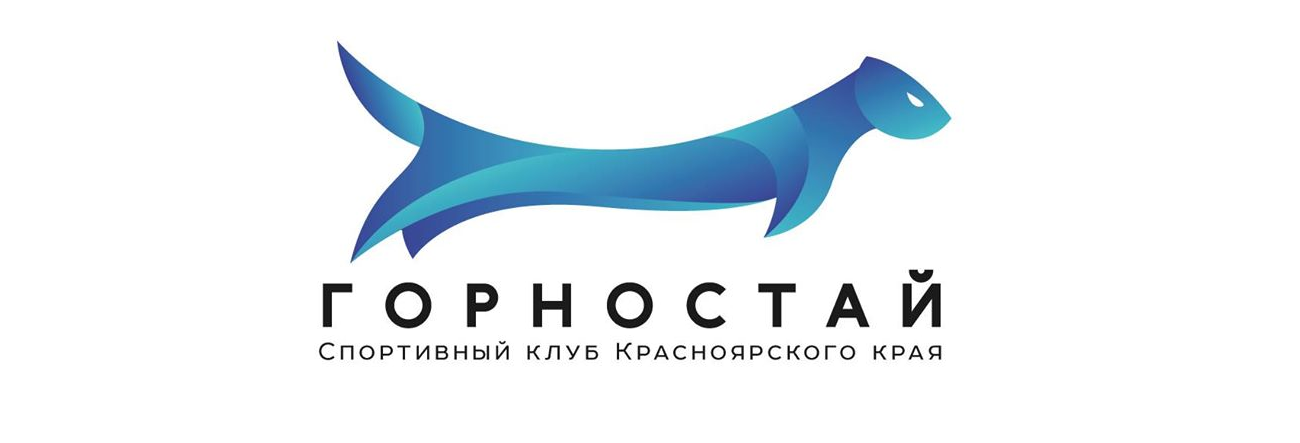 Положение
О проведении трейлового забега "Decathlon Tatyshev Trail"

г. Красноярск                                                                                                 10 июля 2019 г.

1. Цели и задачи

Соревнования по трейловому бегу "Decathlon Tatyshev Trail" (далее Соревнование) проводятся в соответствии с Правилами соревнований Международной ассоциации федераций легкой атлетики (ИААФ) на 2016-2019 (глава IX).

Соревнования проводятся с целью:

- пропаганды здорового образа жизни;

- дальнейшего развития физической культуры и спорта в Сибирском Федеральном Округе (СФО);

- привлечения населения к регулярным занятиям физической культурой и спортом, направленным на укрепление здоровья, профилактики вредных привычек и правонарушений;

- привлечения детей, подростков и молодежи к регулярным занятиям физической культурой и спортом;

- популяризации и пропаганды трейлового бега, как наиболее доступной формы укрепления здоровья и физического развития;

- совершенствования форм организации массовой физкультурно-оздоровительной работы;

- повышения спортивного мастерства спортсменов.

2. Организаторы мероприятия

Общее руководство по подготовке и проведению соревнования осуществляет спортивный клуб «ГорноСтай».
3. Место и сроки проведения мероприятия

Соревнование проводится в городе Красноярске 27 июля 2019 года.

Трасса забега на 8 км кольцевая, по западному периметру о. Татышев, старт/финиш на площадке у павильона “Лестницы”, г. Красноярск, Остров Татышев, 1Б/2 (съезд с Вантового моста)

Трасса забега на 15 км кольцевая, по полному периметру о. Татышев, старт/финиш на площадке у павильона “Лестницы”, г. Красноярск, Остров Татышев, 1Б/2 (съезд с Вантового моста)


4. Участники мероприятия

Лимит участников Соревнований, установленный организаторами, составляет 300 человек.

5. Требования к участникам и условия их допуска

Право участия в соревновании имеют граждане Российской Федерации и иностранных государств, прошедшие регистрацию и оплатившие ее стоимость. Возможна регистрация только в одном виде спортивной программы.

К участию в Соревнованиях по бегу на дистанции 15 км допускаются любители бега в возрасте 18 лет и старше.
К участию в соревновании по бегу на дистанции 8 км допускаются любители бега в возрасте 12 лет и старше.

Участники Соревнований по бегу на дистанции 15 км при получении стартового пакета обязаны предоставить оригинал медицинской справки (приказ №134н Минздрава от 01 марта 2016 г. п.34-35) с формулировкой «Допущен(а) к участию на дистанцию от 15 км» с печатью выдавшего ее медицинского учреждения, подписью и личной печатью врача. Справка должна быть выдана не позднее 28 января 2019 года. Без справки стартовый пакет не выдается, деньги за стартовый взнос не возвращаются.


Участники Соревнований по бегу на дистанции 8 км при получении стартового пакета обязаны предоставить оригинал медицинской справки (приказ №134н Минздрава от 01 марта 2016 г. п.34-35) с формулировкой «Допущен(а) к участию на дистанцию от 8 км» с печатью выдавшего ее медицинского учреждения, подписью и личной печатью врача. Справка должна быть выдана не позднее 28 января 2019 года. Без справки стартовый пакет не выдается, деньги за стартовый взнос не возвращаются.

Участники Соревнований по бегу на дистанции 8 км младше 18 лет получают стартовые пакеты с родителями/опекунами, при получении родитель/опекун подписывает расписку о самостоятельной ответственности за жизнь и здоровье своего ребенка.

Нагрудный номер должен быть прикреплен спереди на груди или поясе, к внешнему слою спортивной одежды каждого участника и быть хорошо читаемым. В случае утери/порчи номера или расположения в другом месте, результат в итоговом протоколе может быть недоступен.

6. Программа мероприятия26 июля 2019 года18:00 – 21:00 Регистрация и выдача номеров в магазине “Декатлон” по адресу: г. Красноярск, ул. 9 Мая, 70

27 июля 2019 года

г. Красноярск, Остров Татышев, 1Б/2 (съезд с Вантового моста):

08:30 – 09:30 Регистрация и выдача номеров 09:30 – 09:50 Брифинг 09:50 – 09:59 Открытие стартового створа 10:00 - Старт 13:00 - Закрытие трассы13:00 - Лотерея для всех участников13:30 - Награждение победителей
Фиксирование результатов участников соревнований осуществляется судьями.

Лимит времени прохождения дистанции:

- 8 км – 1 час 30 минут;

- 15 км – 2 часа 30 минут.
7. Награждение

Спортсмены, занявшие 1, 2 и 3 места в категориях:
группа 18 - 29 (1989-2000 г.р.)
группа 30 - 39 (1988-1979 г.р.)
группа 40 - 49 (1987-1969 г.р.)
группа 50+      (1969 + г.р.)
Внимание: группа формируется по году рождения, а не по дате!

- на дистанции 15 км получают призы от партнеров,- на дистанции 8 км получают призы от партнеров.
с 4 места и далее в любой возрастной группе ВСЕ УЧАСТНИКИ получают подарки от партнеров.

Все финишеры забега на дистанции на 8 км и 15 км получают памятные медали и футболки.

8. Обеспечение безопасности участников и зрителей

Жизнь и здоровье всех участников соревнований должны быть застрахованы от несчастных случаев во время проведения спортивного мероприятия. Страхование участников соревнований производится за счёт собственных средств участников.
Обязательно наличие у спортсменов, участвующих в забеге на 15 км. оригинала медицинской справки (приказ №134н Минздрава от 01 марта 2016 г. п.34-35).

Обязательно наличие у спортсменов, участвующих в забеге на 8 км. оригинала медицинской справки (приказ №134н Минздрава от 01 марта 2016 г. п.34-35).

Соревнования проводятся с медицинским обеспечением. На трассе работает дежурная карета скорой помощи.

При получении стартовых пакетов страховой полис предъявлять необязательно.

При получении стартовых пакетов сдача оригинала медицинской справки на время забега обязательна.

9. Страхование участников

Страхование участников может производиться как за счет бюджетных, так и внебюджетных средств в соответствии с действующим законодательством Российской Федерации, субъекта Российской Федерации, или за счет средств самого участника. Расходы, связанные с страхованием участников, несут командирующие организации и сами участники.

10. Условия финансирования

Расходы, связанные с командированием спортсменов (проезд, питание и проживание), несут командирующие организации и/или сами участники.

Расходы, связанные с организацией и проведением соревнования, покрываются стартовыми взносами участников и спонсорской помощью спонсоров и партнеров.

11.Заявки на участие и стоимость

Заявки по установленной форме подаются в исполнительную дирекцию соревнования через интернет ресурс http://sib.run/Регистрация проходит с 00:00 10 июля 2019 г. по 23:59 25 июля 2019 г.

Заявки на участие в соревновании поданные на сайте в режиме онлайн, принимаются и обрабатываются только после оплаты регистрационного взноса. Регистрация может быть закрыта ранее 25 июля 2019 года в случае достижения максимального числа участников.

Дополнительная регистрация в день старта будет производиться по четвертой категории стоимости, без гарантии получения медали финишера.

Стоимость регистрации для ТОП 10 рейтинга https://toplist.run (в категориях: трейлраннинг, бег, скайраннинг), до 25 июля (нулевая категория):
Забег на 15 км – участие бесплатно (через заявку организаторам);
Забег на 8 км – участие бесплатно (через заявку организаторам)

Стоимость регистрации для студентов, пенсионеров и инвалидов, до 25 июля (первая категория):

Забег на 15 км – 400 (четыреста) рублей (разница возвращается при получении стартового пакета и предъявлении удостоверения);
Забег на 8 км – 300 (триста) рублей (разница возвращается при получении стартового пакета и предъявлении удостоверения)

Стоимость регистрации до 50 участников на дистанцию (вторая категория):

Забег на 15 км – 500 (пятьсот) рублей;
Забег на 8 км – 400 (четыреста) рублей.

Стоимость регистрации более 50 участников на дистанцию (третья категория):

Забег на 15 км – 700 (семьсот) рублей;
Забег на 8 км – 600 (шестьсот) рублей.

Стоимость регистрации более 100 участников на дистанцию (четвертая категория):

Забег на 15 км – 900 (девятьсот) рублей;
Забег на 8 км – 800 (восемьсот) рублей.

В случае невозможности участия в соревновании либо отмены их проведения по независящим от организаторов обстоятельствам регистрационный взнос не возвращается, не переносится на другие соревнования.

Важно! Оплаченная регистрация отмене не подлежит, регистрационный взнос не возвращается.
12. Передача слота

Переоформление на другое лицо:

Если вы успешно зарегистрировались, но хотите переоформить свою регистрацию на другое лицо, это можно сделать до 25 июля 2019 г., отправив заявку на почту: trailrunning@mail.ru с темой «Передача слота».

Услуга по переоформлению регистрации бесплатная.

Лица, выполнившие условия настоящего Положения, будут допущены к участию в соревновании.
Положение является основанием вызовом для командирования спортсменов и тренеров на соревнование.
Контакты организаторов: Спортивный клуб “ГорноСтай” в лице архитектор трассы Власова Эдуарда т. +7 923 354 29 79.